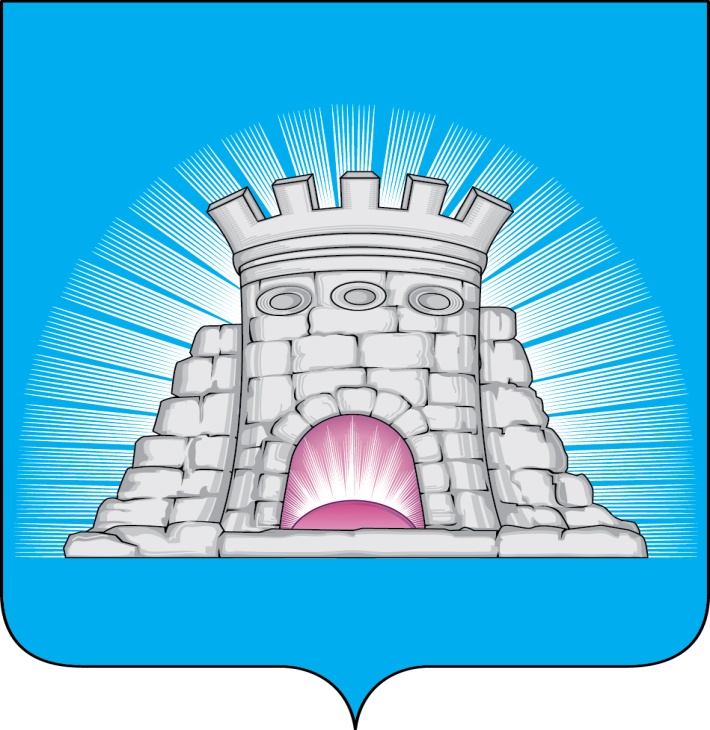 РАСПОРЯЖЕНИЕ26.07.2023         №   206г.Зарайск                                О внесение изменений в существенные                                 условия по муниципальному контракту                             от 20.06.2022 № 01482222254220002840001       Руководствуясь ч. 1 статьи 450 Гражданского кодекса Российской Федерации, частью 65.1 статьи 112 Федерального закона от 05.04.2013 №44-ФЗ «О контрактной системе в сфере закупок товаров, работ, услуг для обеспечения государственных и муниципальных нужд» и протоколом Рабочей группы по оценке и обоснованности изменений существенных условий муниципальных контрактов от 16.06.2023:1. Признать утратившим силу распоряжение главы городского округа Зарайск Московской области от 30.06.2023 №191 «О внесении изменений в существенные условия по муниципальному контракту от 20.06.2022  №01482222254220002840001».2. Внести изменения в существенные условия по ранее заключенному муниципальному контракту от 20.06.2022 №01482222254220002840001 «Благоустройство набережной реки Осетр от плотины до Святого источника «Белый колодец» (2 очередь), включая ул. Первомайскую, ул. Музейную, ул. Пожарского, два пешеходных спуска по ул. Кузнецкий спуск и ул. Парковая» в части увеличения объемов, видов работ и увеличения цены контракта, в соответствии с заключением ГАУ МО «Мособлгосэкспертиза» на сметную документацию от 01.06.2023 NoЭКУ-П-029-23; 24.05.23 NoЭКУ-П-019-23,а также увеличения суммы аванса и банковской гарантии пропорционально увеличению цены контракта.3.Настоящее распоряжение вступает в силу с даты его подписания.Глава городского округа   В.А. Петрущенко  Верно:Начальник службы делопроизводства  Л.Б. Ивлева26.07.2023                                                                                                    005468Послано:  в  дело, Шолохову А.В., СВ со СМИ, ОАиГ-3, прокуратуре. Е.В.Козлова2-54-38